报价一览表项目编号：长招采竞字【2019】176号项目名称：长葛市图书馆改造项目                 单位：元（人民币）供应商名称：   长葛市建安公司  （公章）供应商法定代表人（单位负责人）或授权代表签字：日期： 年  月  日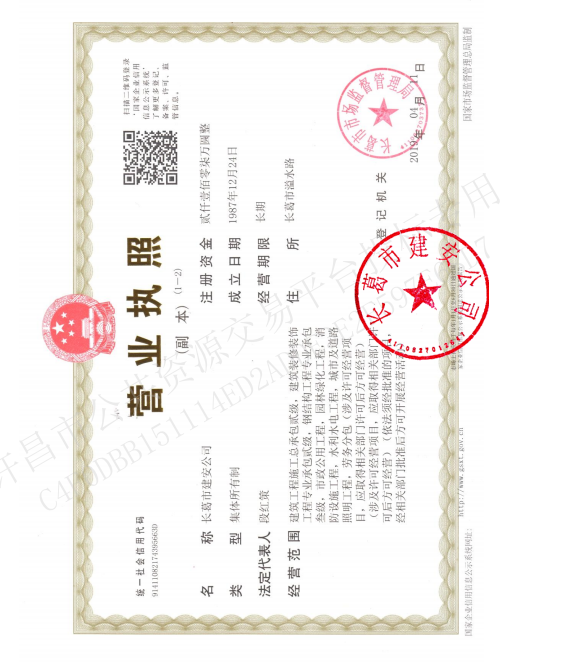 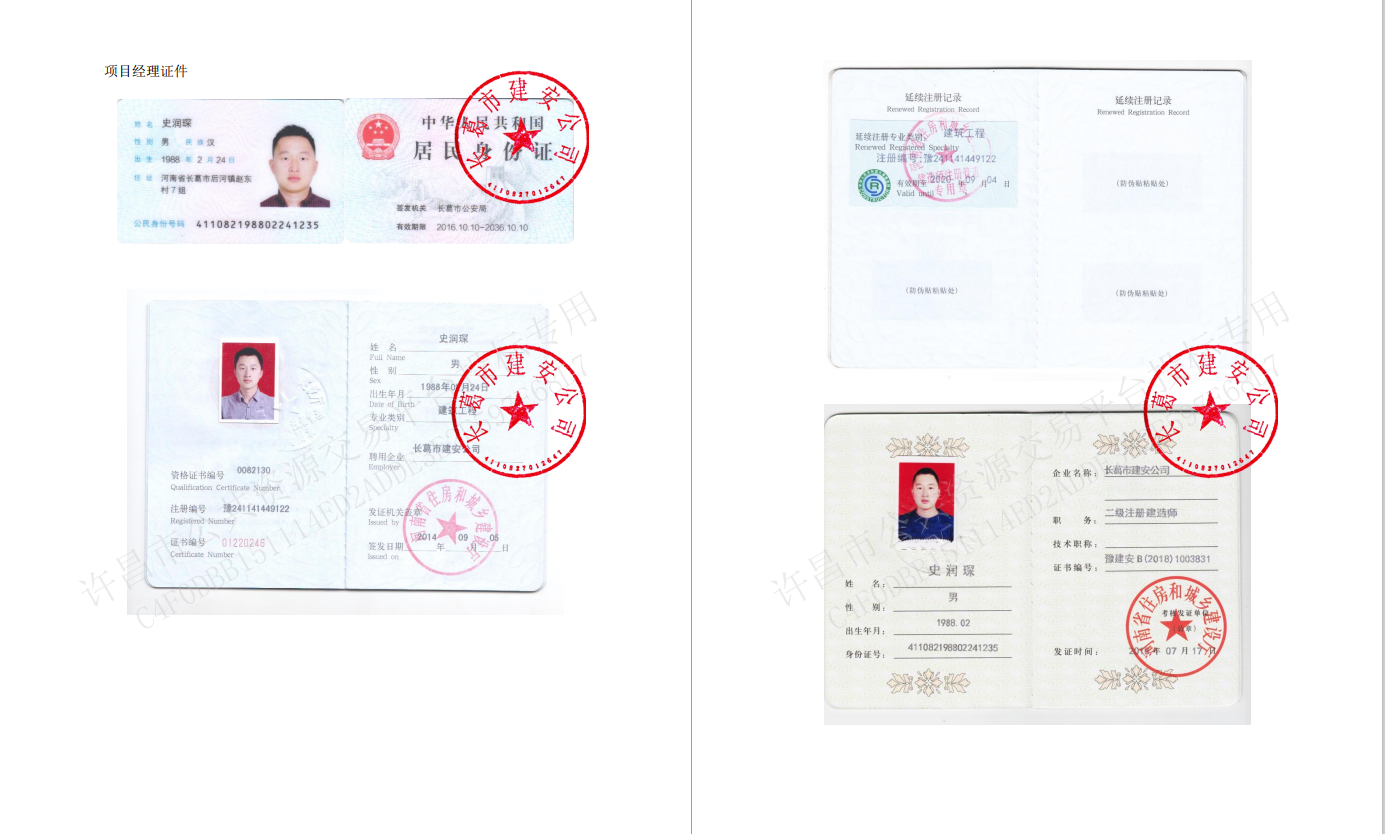 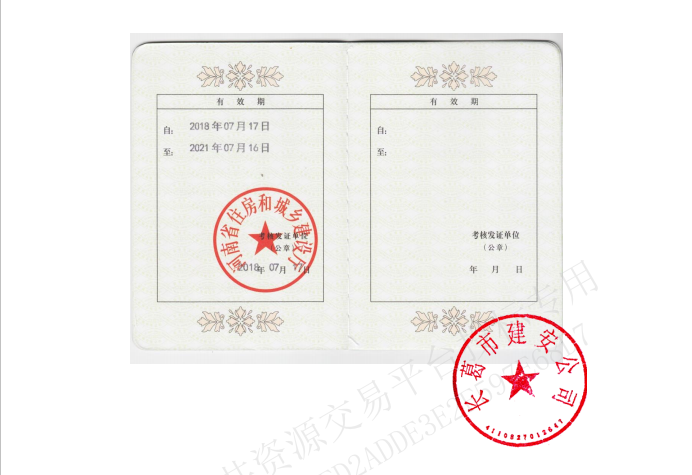 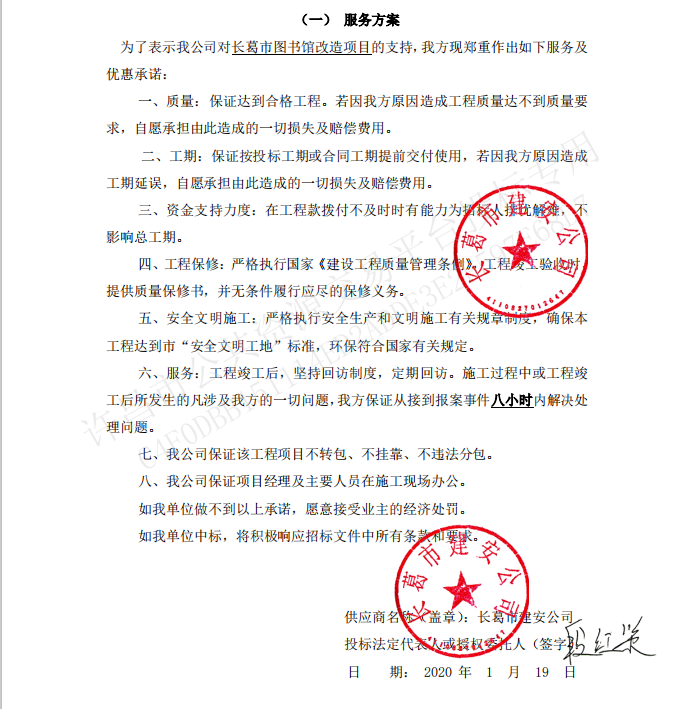 文件投标报价最终谈判报价工期质量项目经理备注　290996.86290900.0030日历天合格史润琛/